MEETING MINUTES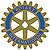 Meeting Title:		Passport Rotary Club Board MeetingDate:			August 26, 2016Time:			4:15pm – 5:39pmIn Attendance:		Dwight Chambers, JoAnne Tanner, Ann Wittich, DeanneBaquera, Leigh-Ann Reinero, Bill Wittich, Christie Harrison,David Kenitzer, Guests:		Barbara Tracy DG, Jim Tracy, Ray Ward ADGAgenda ItemsApproval of Minutes:  It was moved by Michael and seconded by Bill to approve our minutes.  It passed unanimously.Director Reports:Membership – Bill WittichDiscussion:    Bill met with 5 people regarding membership.  Most common reason for not joining is because of time constraints, not money.    Dwight mentioned that he had conversation with potential members, told them to discuss with current president. Public Image – David KenitzerDiscussion:  It’s going well.  Facebook continues to grow and has 300 people viewing the page.  Instagram is also growing in numbers, but not as many as Facebook.  Linked In and Twitter are stagnet right now and Snapchat is not much.  Barbara asked that we make sure that the new Rotary branding is included in everything we put out on social media.Foundation – No report at this time.Service – JoAnne Tanner for Andrew Avalos Discussion:  Andrew is doing great job and messages are very clear.Club Administration – Christie HarrisonDiscussion:  The riverboat cruise was a great success.  Our next social will be on September 28th at Zocolos located in midtown from 4pm -7pm.  No need to sign up in advance.Ideas for future mixers include bowling at Strikes and Top Golf.President’s Report – Dwight ChambersDiscussion:  We are at 85 members currently and our goal is 150 at the end of the Rotary year.  Barbara would like everyone being inducted to be able to give a brief introduction of himself/herself.  President Elect’s Report – JoAnne TannerDiscussion:  Everything is great and she’s been giving a lot of support to Dwight, especially working on the District picnic.Vice President – Ann WittachDiscussion:  Ann has created a Red Badge program for our new members and presented the idea to the board.  Each new inductee will receive a red badge and will need to (1) attend a District 5180 event, (2) attend 2 other District 5180 Rotary club meetings, (3) attend one Passport Quarterly meeting, (4) participate in 2 club service projects or fundraisers, and (5) complete the Passport Profile and photo on Clubrunner.  Once they have completed each item, they will return it to the VP who will then provide the member with an official blue badge.  It was moved by Deanne and seconded by Christie to approve the program.Past President – Michael ReineroDiscussion:  Michael created awards to be distributed at the meeting for all members who submitted service hours of 20 hours or more over the past year.  Michael also attended the Zone 25 Membership Conference and Passport clubs are really catching on.   Michael came back with the idea of putting an RFP out to the clubs in District 5180 stating that we will help with a club’s service project/fundraiser if that club would host our club for a meeting.  The goal is to get 10 clubs to commit to us and then we will hold 2 of our own meetings a year.  Michael will put together a proposal for our next board meeting with the intent to begin the process in January. Secretary – Leigh-Ann ReineroDiscussion:  Leigh-Ann Reviewed the membership numbers for the year and recognized that while some members left the club because they went to another club or moved, the majority of members left due to disinterest.  The board feels that part of the issue is not enough going on in the club to keep members feeling engaged enough.  Hopefully the increased number of mixers and possibly the change in format as discussed by Michael Reinero, will help members feel more a part of the group.Leigh-Ann Also brought up that communication needs to improve and is willing to take on the newsletter.  David Kenitzer and Christie Harrison agreed to help.Treasurer’s Report – Deanne BaqueraDiscussion:  Deanne pointed out that we need a budget immediately and need to set up a board meeting to create the budget sometime in the next two weeks.  As she presented her report, she pointed out that we need to raise dues and even suggested doing a fundraiser to help cover our costs.  It was moved by JoAnne and seconded by Christie to approve the Treasurer’s Report.